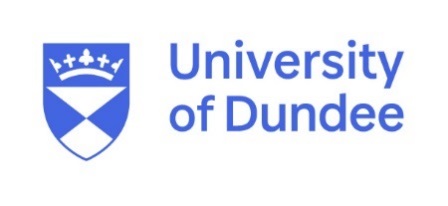 Summative Assessment FormThe Summative Assessment form must be completed electronically and emailed to SHSL-ed-professionalpractice@dundee.ac.uk Please provide evidence of the student’s progress to date using the guidance from the University found in the Professional Practice Handbook (PGDE) or the relevant Placement Expectations document (MA).  The student should be assessed against the Standard for Provisional Registration but with consideration given to the stage that they are at in their ITE Programme.Please provide an overall grade for each of the eight sections using the following S/U descriptors as a guideline:S - Satisfactory: Has made sufficient progress for this stage of development, with an appropriate level of support, and therefore this is considered a pass. U - Unsatisfactory: Has not made sufficient progress, for this stage of development, even with support, and therefore this is considered a fail.Please also add comments regarding the student’s strengths and areas for development in the section at the end of this form.If progress is Unsatisfactory, this should be clearly communicated to the student and substantiating evidence provided in the report.  MA: MA1PP, MA2PP or MA3PP.  If a student accumulates a total of 3 or more Unsatisfactory grades between the school report and the tutor report this will result in a failed placement.  MA: MA4PP. If a student accumulates a total of 2 or more Unsatisfactory grades between the school report and the tutor report this will result in a failed placement.PGDE (P/S) PP1: If a student accumulates a total of 4 or more Unsatisfactory grades between the school report and the tutor report then this will result in a failed placement.PGDE (P/S) PP2: If a student accumulates a total of 3 or more Unsatisfactory grades between the school report and the tutor report then this will result in a failed placement.  PGDE (P/S) PP3: If a student accumulates a total of 2 or more Unsatisfactory grades between the school report and the tutor report then this will result in a failed placement.  PLEASE RETURN THE COMPLETED FORM TO: SHSL-ed-professionalpractice@dundee.ac.ukStudent Name:School: Mentor Teacher Name: Date:Programme:Stage or Subject (eg. P.4 or Year 1 Science):Placement (eg. PP1, PP2, PP3, MA1/2/3/4).Name of person completing the report:Designation (e.g., Class Teacher, HT, DHT, PT):Designation (e.g., Class Teacher, HT, DHT, PT):I confirm that the content of the Report has been discussed with the student: Yes / No (delete as appropriate)If ‘No’ please indicate why this was not possibleIf ‘No’ please indicate why this was not possible1.  BEING A TEACHER IN SCOTLAND1.  BEING A TEACHER IN SCOTLAND1.1 Professional ValuesS / UDemonstrates a commitment to the professional values:Social justice the view that everyone deserves equal economic, political and social rights and opportunities now and in the future.Trust and respectexpectations of positive actions that support authentic relationship building and show care for the needs and feelings of the people involved and respect for our natural world and its limited resources.Integrity the practice of being honest and showing a consistent and uncompromising adherence to strong moral and ethical principles and values.Grade only1.2 Professional CommitmentS / UDemonstrates knowledge and understanding of barriers to wellbeing and learning Values the contribution of others, challenges biases and assumptions, and applies critical thinking to make effective decisionsPromotes equality and diversity, paying careful attention to the needs of learners from diverse groups and in upholding children’s rightsCritically examines how teaching impacts on learners and uses evidence collaboratively to inform teacher judgement and next steps for learningEngages in continuous professional learning, reflection, enquiry, leadership of learning and collaborative practiceGrade only1.3 The Standard for Provisional RegistrationS / UActively embraces and promotes principles and practices of sustainability.Leads learning for, and with, all learners with whom they engage.Has knowledge and understanding of the Standards for Provisional Registration and shows a commitment to working towards it.Grade only2.  Professional Knowledge and Understanding2.  Professional Knowledge and Understanding2.1 Curriculum and PedagogyS / UHas knowledge and understanding of Pedagogical Theories and Professional PracticeHas knowledge and understanding of Research and Engagement in Practitioner EnquiryHas knowledge and understanding of Curriculum DesignHas knowledge and understanding of Planning for Assessment, Teaching and LearningGrade only2.2 Professional ResponsibilitiesS / UHas knowledge and understanding of Education SystemsHas a knowledge and understanding of Learning Communities Grade only3.  Professional Skills and Abilities3.  Professional Skills and Abilities3.1 Curriculum and PedagogyS / UPlans effectively to meet pupils’ needsUtilises pedagogical approaches and resourcesUtilises partnerships for learning and wellbeingEmploys assessment, evaluate progress, recording and reporting as an integral part of the teaching process to support and enhance learningGrade only3.2 The Learning Context S / UAppropriately organises and manages learningEngages learner participationBuild positive, rights respecting relationships for learningGrade only3.3 Professional LearningS / UEngages critically with literature, research and policyEngages in reflective practice to develop and advance career-long professional learning and expertiseGrade onlyAreas of strength:  Please add comments here. Areas of strength:  Please add comments here. Areas for development:  Please add comments here.Where unsatisfactory grades have been given, please give details below, with reference to PROP Forms and Observation Forms where concerns have been highlighted during the placement.Areas for development:  Please add comments here.Where unsatisfactory grades have been given, please give details below, with reference to PROP Forms and Observation Forms where concerns have been highlighted during the placement.Standard of Student’s Literacy:    Satisfactory/Unsatisfactory
No. of days absence:   _________Standard of Student’s Literacy:    Satisfactory/Unsatisfactory
No. of days absence:   _________Mentor Teacher’s SignatureDateHead Teacher/School Regent’s Signature (where applicable)DateStudent’s signatureDate